ФотоотчётУчастие в городском конкурсе «Пернатая радуга».Номинация – «Прикладное творчество».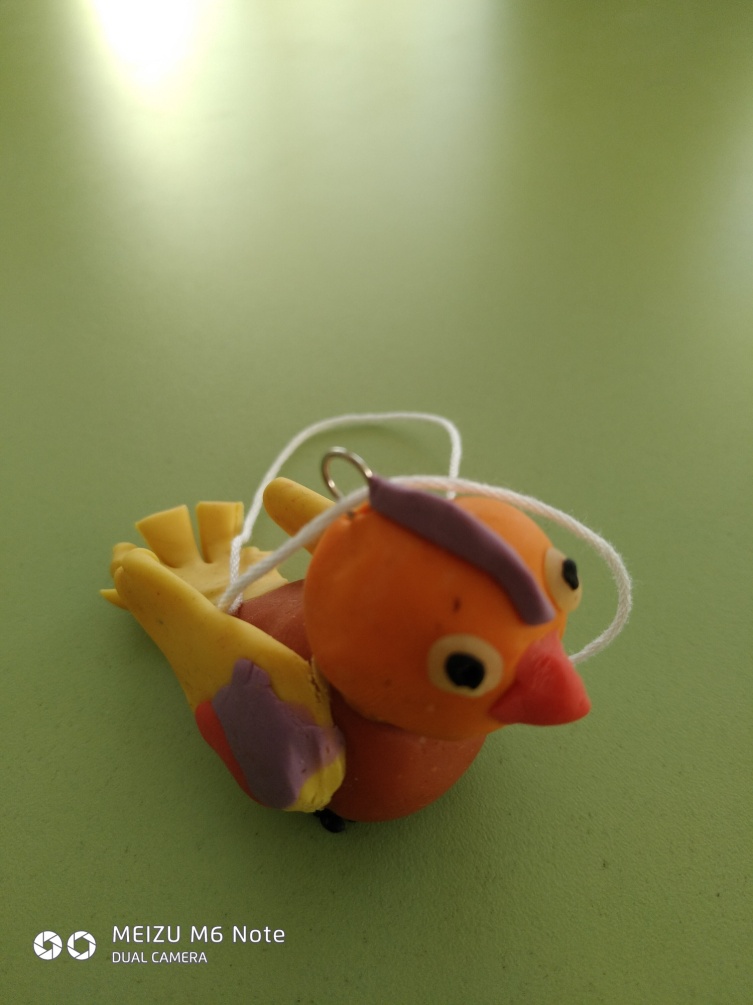 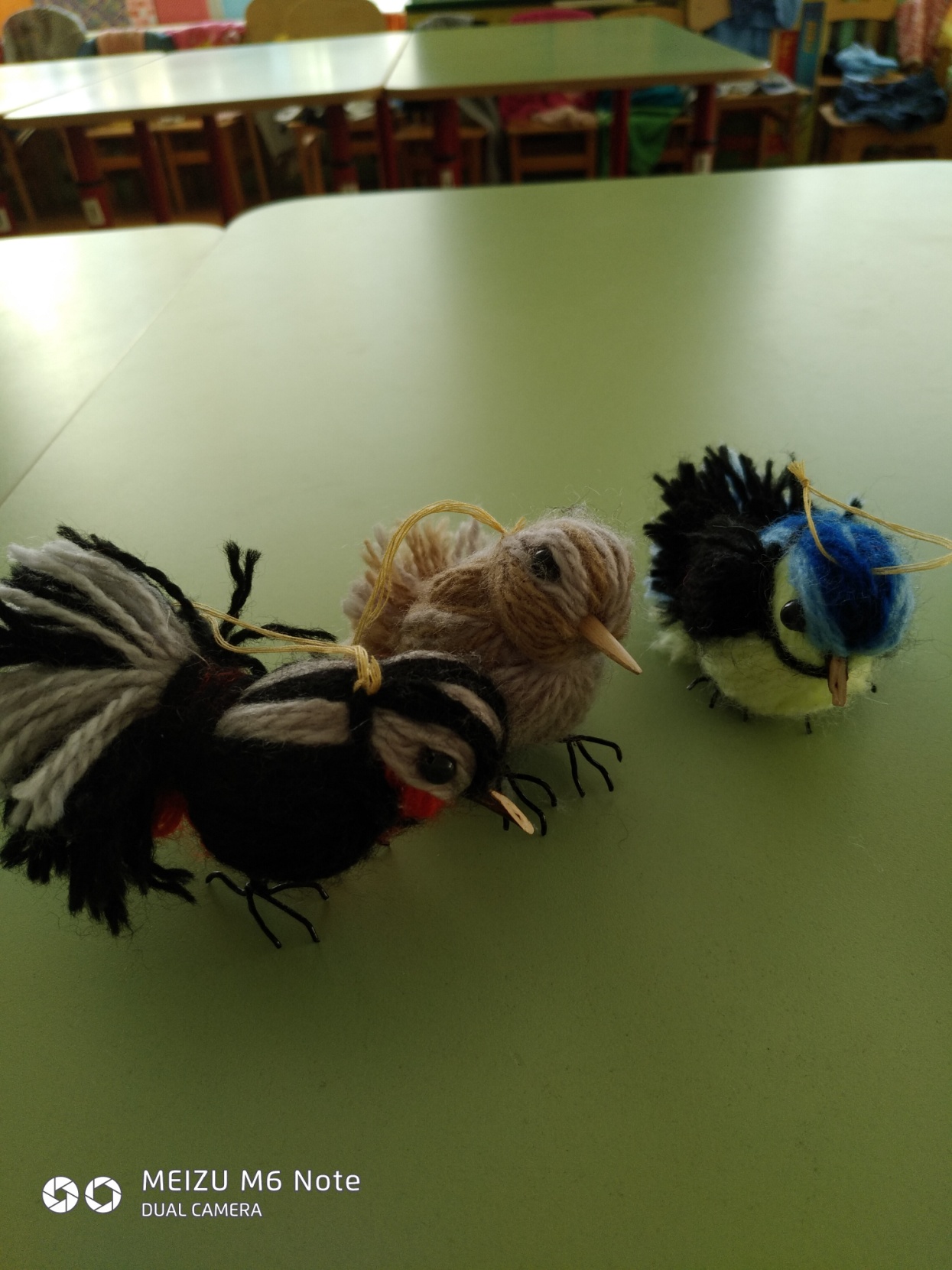 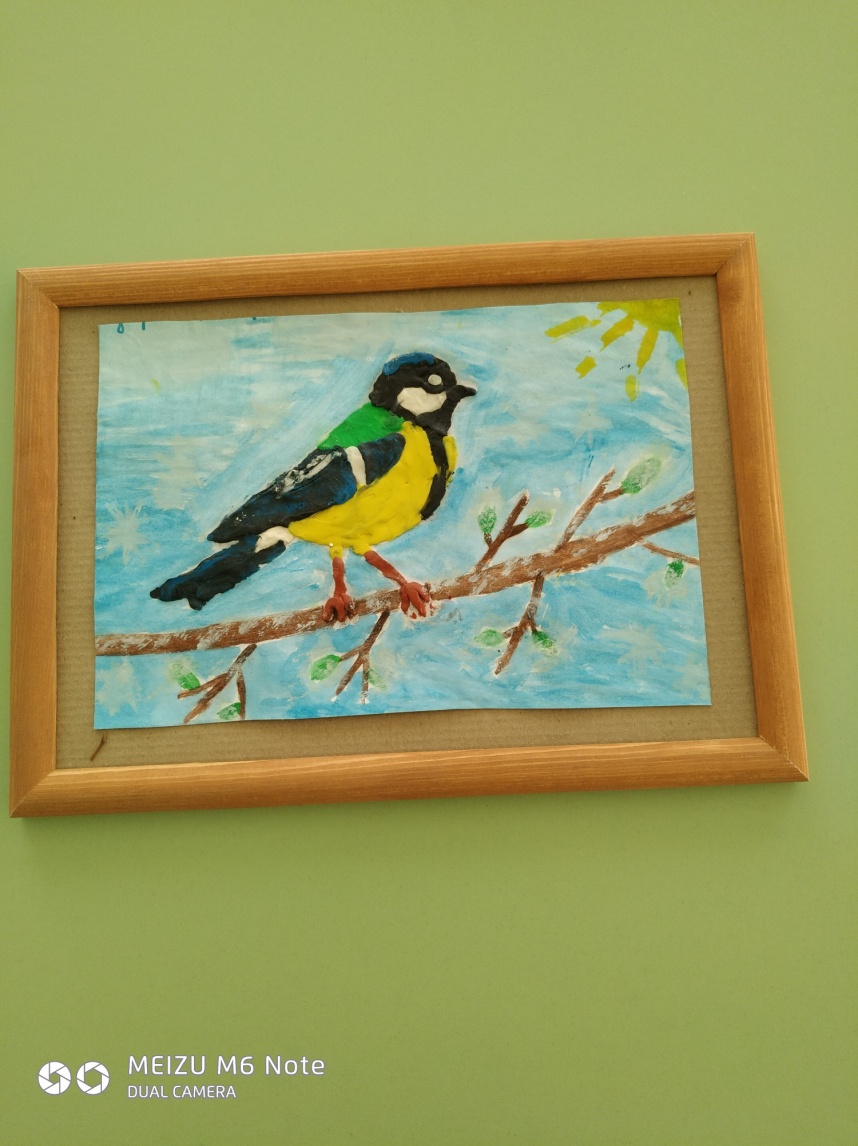 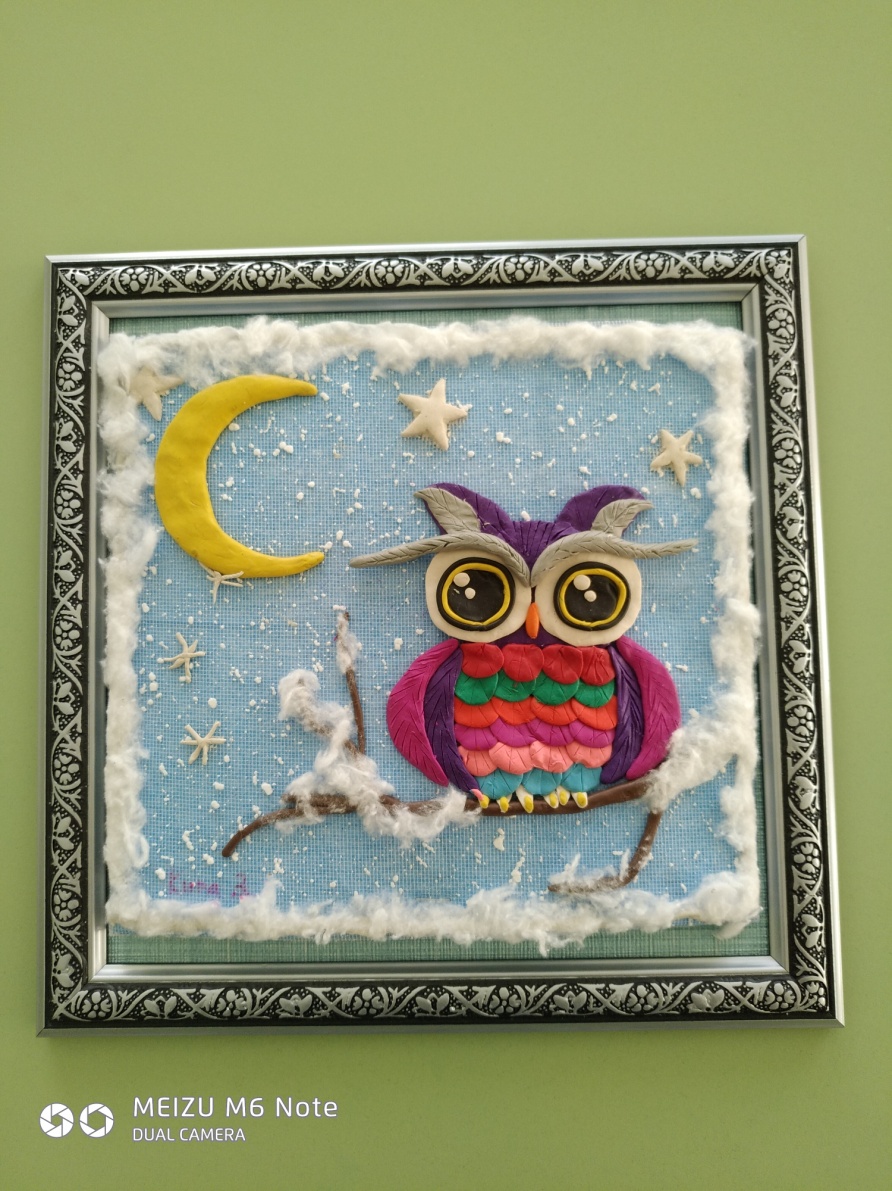 